В период весенних каникул (с 28 марта по й апреля 2022 года)  на базе ГУО "Хальчанская БШ" и ГУО "Средняя школа №1 г. Ветки им. А.А.Громыко". ГУО "Гимназия г. Ветки" прошли тренинговые занятия на темы: "Чистота рук - залог здоровья", "Соблюдение правил личной гигиены", "Профилактика наркотической, алкогольной и никотиновой зависимостей".  В мероприятии приняли участие начальные  и старшие классы.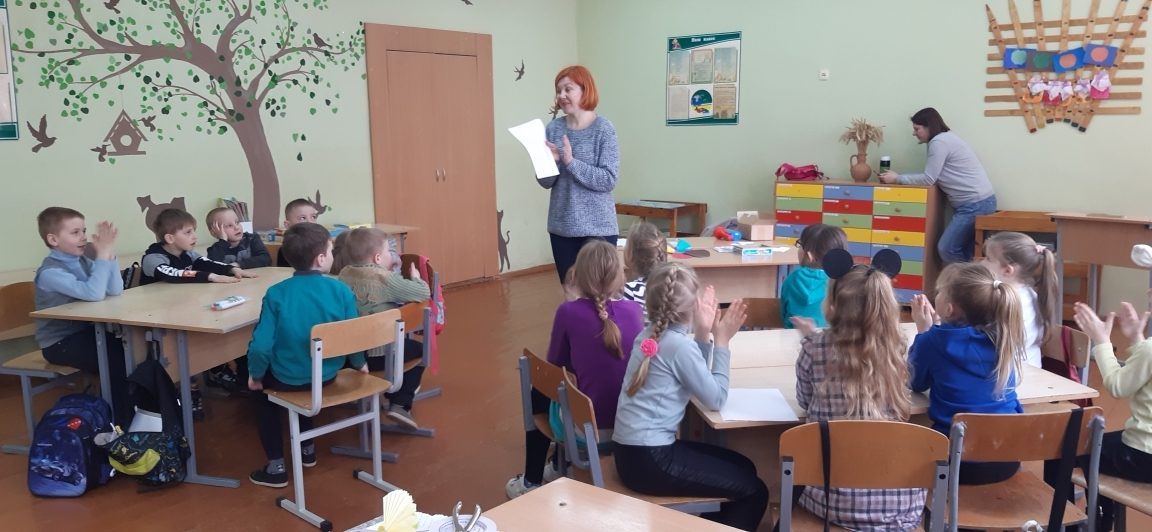 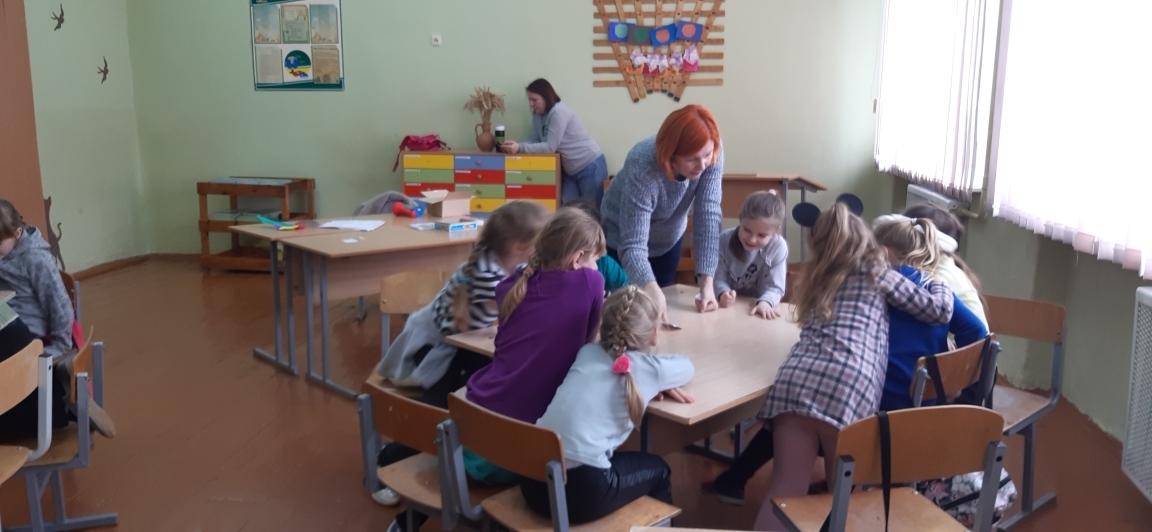 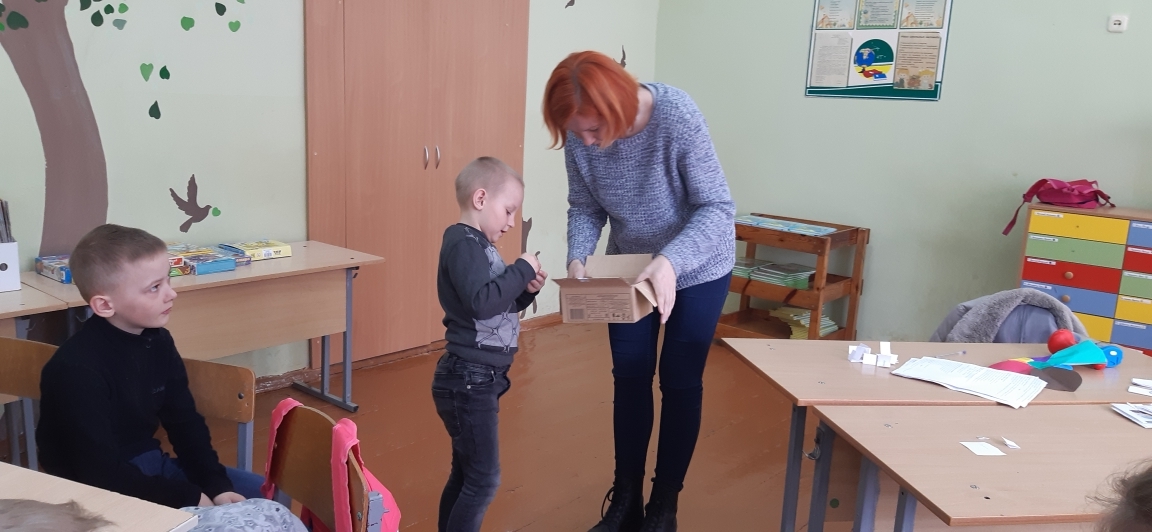 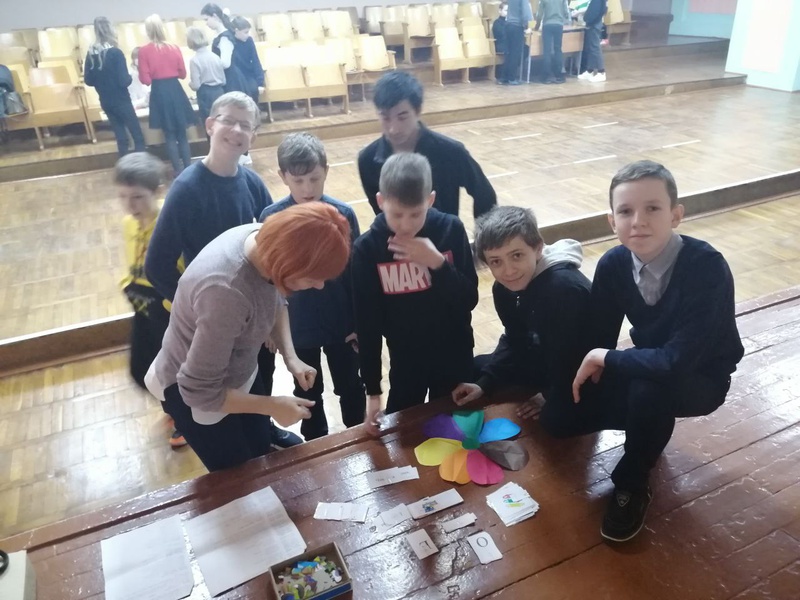 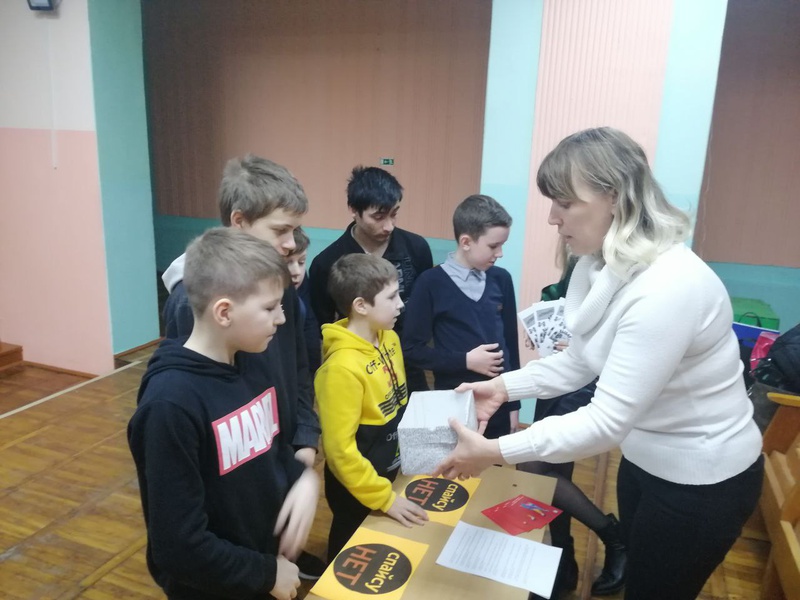 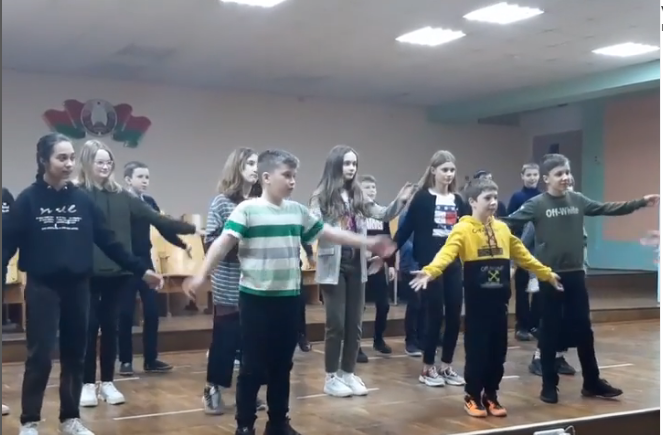 